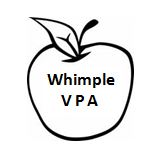 Whimple Flower& Craft Show62nd Annual showVictory Hall, WhimpleShow opens at 2.15pm - Entrance £1.00 (Members & children free)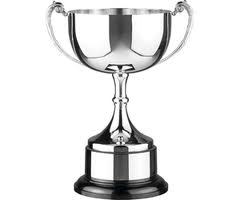 Prize giving at 4.30pm Whimple VPA CommitteeChairman		Paul Wilson		822744	Vice Chairman	Doreen Staddon	823594Secretary		Paul Wilson		822744Treasurer		Branco Love		822006Show Secretary	Sherril Olive		822564Membership		Myrtle Dockings	822667Events		Doreen Staddon 	823594Committee		Sylvia Broom	822786			Jim Calverley	823404			Zena Calverley	823404			Gail Davies		823947			Jenny Holmes	821995			Jane Tancock	823261			Emma Palmer	823083			Sherril Olive		822564Show schedules are available from:Whimple Village Stores or Sherril Olive – 01404 822564Entries:Entry forms to be handed in at the billiard room at the rear of the Victory Hall between 6.30pm and 9.00pm on Wednesday 5th August 2013.  (Only one entry evening).  No entry forms will be received after this date.  Please note: photographic exhibits – must be unmounted with max size 6” x 8” (150mm x 200 mm) must also be handed in at this time. Unfortunately, we only have room for a maximum of 1 exhibit per person, per class.Entry Fees –Adults 30p; Children’s sections 10p and s. 401 (free)Prizes for adult classes 1st £1.00	2nd £0.60	3rd £0.40Prizes for children’s classes 1st £0.60	2nd £0.40	3rd £0.30Whimple VPA is affiliated to the Royal Horticultural Society and the Show Committee uses the standards set by it except the quantities in each class which are as per schedule. The Horticultural Show handbook can be obtained from the Royal Horticultural Society, Vincent Square, London, SW1P 2PE.www.rhs.org.uk or the VPA Chairman.RulesAll exhibits must have been produced by the exhibitor except for Section 5, Floral Arrangements, where flowers/foliage etc. may be purchased The Committee reserves the right to inspect the garden or allotment of exhibitors.Exhibits (other than photographs) will be received on Friday before the Show between 6.30pm and 8.30pm and on the morning of the Show between 8.00am and 9.45am.  All exhibits must be staged and the hall cleared of exhibitors by 10.00am.  Judging will commence at 10.15am.  Anyone not directly concerned with the staging of the exhibits will not be admitted to the hall during the morning.  Exhibitors are responsible for placing the correct exhibitor’s card with the item on show.Exhibitors must provide their own containers for holding exhibits.A competitor may win more than one prize in any class.The judges may withhold prizes should they consider the exhibits to be of insufficient standard.The decision of the judges shall be final.Where a competitor wins more than one prize in a class all the points gained will be counted towards the total of that competitor.Scoring: points will be awarded as follows:-First    4 points		Second   3 points	Third   2 pointsWill all competitors please remove their exhibits following the prize giving at 4.30 pm. Thank you.Class0100	Collection of vegetables, any 4 types from the following vegetable classes according to numbers specified in individual classes.  Space not to exceed 600mm x 600mm – garnishing is permitted.  (Double points awarded for this class).0101	Beans runner, 6 pods with stalks0102	Beans, French, any type 6 pods with stalks0103	Carrots, any type, 3 with foliage cut off to approx. 75mm0104	Beetroot, 3 with foliage trimmed to approx. 75mm0105	Lettuce, 2 of the same type (e.g. Cabbage, Iceberg, Cos) roots washed, wrapped in moist tissue, inserted in a plastic bag and neatly tied0106	Onions, 4 (from sets or seeds) tops should be tied using non coloured raffia and roots trimmed back to the basal plate0107	Shallots, 6, as for onions0108	Potatoes, 4, kidney, round or oval                                                                                        0109   Potatoes, 4 salad variety0110	Cabbages, 2, staged with approx. 50mm stalk0111	Courgettes, 3 with or without flowers, approx. 150mm in length and 35mm in diameter, 75mm in diameter (round varieties)0112	Marrows, 2, for table use, less than 380mm long or 500mm circumference (round varieties)0113	Tomatoes, 5, with calyces present0114	Tomatoes, 5, small fruiting variety (e.g. Gardeners’ Delight), with calyces present0115	Cucumbers, 20116	Any other vegetables, 3, not included in section 1 of this schedule0117	Herbs, 2 types, 3 sprigs of each in a 6” (150mm) vase, for culinary use.0118	An unusually shaped vegetable!0119   Top Fruit, one sort, pears 5, or apples 5 or plums 60120   Peas, 6 pods with approx. 25mm of stalk.NOV	Novice class, for anyone not previously having entered vegetables in the show, or having won a prize, a collection of vegetables, any 4 types from the above vegetable classesTHE SLEWTON CUP will be awarded to the competitor with the highestnumber of points in Section One (A): Vegetables. To be held for one year.THE CRANNY BROOK CUP the competitor with the second highest numberof points in Section One (A): Vegetables. To be held for one year.WHIMPLE NOVICE CUP for the best exhibit in Vegetables and Fruit Novice class.  To be held for one year.Class0121	Roses, floribunda, 3 stems0122	Specimen rose0123	Antirrhinums, 3 stems0124	Carnations, 3 single blooms0125	Pansies (violas), 50126	Gladioli Large (i.e. Grandiflora type: stem & flower to exceed 65 cm), 30127	Gladioli Small (e.g. butterfly or primulus: stem & flower less than 65 cm), 30128	Gladiolus Large (as described above) single specimen0129	Gladiolus Small (as described above) single specimen0130	Sweet peas, 3 colours, 3 stems of each in separate containers, own foliage – i.e. 9 stems in all0131	Sweet peas, 15 stems mixed0132	Cut flowers, 3 kinds, 4 stems of each, 3 containers (excluding dahlias, gladioli, sweet peas, and flowering shrubs)0133	Flowering shrubs, 1 container, 3 distinct kinds, 1 stem of each0134	Asters, 4 blooms0135	Dahlias, pompom or ball, 3 blooms – not to exceed 11.5 cms in diameter0136	Dahlias, decorative, small or medium, 3 blooms up to 22 cms in diameter0137	Dahlias, decorative, large or giant, 2 blooms – exceeding 22cm in diameter.0138	Dahlias, cactus/semi, small or medium - 3 blooms up to 22 cms in diameter.0139	Dahlias, cactus or semi, large or giant, 2 blooms – exceeding 22 cms in diameter0140   Marigolds, African, 30141	Mixed annuals, 10 blooms, not less than 3 kindsTHE WIN & BOB SHEPHERD CUP for the competitor gaining most points in Section One (B): Flowers. To be held for one year.THE PRESIDENTS CUP for the competitor with the second highest number of points in Section One (B): Flowers. To be held for one year.THE WHIMPLE FOLK CUP for the competitor gaining most points totaled over both parts of Section One (Flowers and Vegetables).  To be held for one year.Class	0201   Flowering pot plant.  Pot not to exceed 8” (200mm) (excluding double tuberous rooted begonias, fuchsias and pelargonium)0202   Begonia, tuberous rooted, double.  Pot not to exceed 8” (200mm)0203   Foliage pot plant.  Pot not to exceed 8” (200mm)0204   Specimen cactus/succulent.  Pot not to exceed 8” (200mm)0205   Fuchsia, any kind.  Pot not to exceed 8” (200mm)0206   Outdoor tub, containing not less than 3 kinds of plants.  Tubnot to exceed 20” (500mm) diameter.0207   Pelargonium (geraniums).  Pot not to exceed 8” (200mm).THE BRIAR SHIELD	 for the competitor gaining most points inSection 2.  To be held for one year.  Note: All entries in section 2 must have been the property of theexhibitor for at least 2 months prior to the show.Class0301 	Jam, 1 jar, of Strawberry Jam.  Screw top lids may be used, but no advertising material to show.0302   Caramelised Onion Chutney (recipe at end of book), 1 jar.  Screw top lids may be used, but no advertising material to show.0303  Marmalade, 1 jar, any kind.  Screw top lids may be used, but no advertising material to show.0304  Fruit Curd, 1 jar, any kind. Screw top lids may be used, but no advertising material to show.0305	Plain Vanilla Fudge (recipe at end of book), six pieces, served on a plate not exceeding 8” (200mm) in diameter0306	3 pieces of Carrot Cake (recipe at end of book), presented on a plate not exceeding 10” in diameter.0307	Homemade vegetarian pizza with base to be made with yeast based dough, to be 6” diameter, presented on a plate not exceeding 8”.  0308	Men only:  A Jam Swiss Roll (recipe at end of book) presented on a plate not exceeding 10” in diameter.    0309  Eggs 3, from your own birds - selected for freshness and uniformity of size and colour.THE SIR HENRY IMBERT-TERRY CUP for the competitor gaining the highest number of points in Section 3.  To be held for one year.  SANDFORDS CUP – Please see important note about Class 0308 at the end of Section 5.Note:  No entry fee but an entry form must be submitted in the usual way as for all other entries i.e. the deadline for submitting your entry form is 9.30pm on Wednesday 6th August. Class0401  The challenge this year is a Traditional Scarecrow character of your choice (with arms out, but not to exceed 2m wide), to fit in one square metre.It should be: weatherproof to withstand display outside; freestanding or it may require a stake (which you supply). To protect the Hall grounds the committee will insert the stake which should require a hole no larger than 5 cm diameter or more than 30 cm deep, accessories are permitted but the maximum area of ground that may be covered is 1 m square.Your scarecrow should not have been displayed prior to Show day, but we positively encourage you to display it proudly within the parish afterwards.  The identity of the maker(s) of your scarecrow character should not be obvious to the Judge(s).THE WHIMPLE VILLAGE CHALLENGE CUP for the winner to be held for one year. A RUNNERS UP CUP will also be awarded to be held for one year.Class0501  “Thunder and Lightning”.  An arrangement not to exceed 560mm x 560mm (22” x 22”).  A niche will be provided for this class and accessories are permitted.0502	”Simple Hand Tied Posy” An arrangement using two colours of flowers and foliage only to be displayed in a vase and not to exceed 10 “ round. To be staged on an open table and dimensions to be in proportion to the container.0503	“Morning Dew”  An arrangement using foliage only. Not to exceed 610mm x 610mm (24” x 24”). Separate tables will be used in this class and exhibitors must provide their own table covering.0504	THIS CLASS IS FOR MEN ONLY – Come on have a go! “The Midas Touch” -  A dried flower arrangement for frontal effect and accessories are permitted – dimensions of the arrangement not to exceed 560mm x 560mm (22” x 22”).Note:	If used, accessories must complement the arrangements and be incorporated into it rather than just placed beside it.THE FRANCES PRATT MEMORIAL CUP for the competitor gaining the highest number of points in Section 5.  To be held for one year.THE ROY HORSBURGH TROPHY for the competitor gaining the second highest number of points in Section 5.THE MARIE LOUISE GROUT CUP for the best exhibit in Section 5.  This award will be made on the basis of votes cast by the public.THE SANDFORDS CUP for the gentleman scoring the highest number of points over the two “men only” classes - 0308 and 0504.Class 0601   A hand knitted or crocheted article of clothing which can be folded into an 18x18” space0602   A cushion cover displayed with pad and made from any fabric - not to exceed 310mmx310mm (15” x 15”) 0603   A hand drawn sketch of any subject not to exceed (310mmx465mm) (12” x18”)0604   A mixed media collage arranged artistically not to exceed 310mm x 310mm (12” x 12”)  0605	A hand painted oil or water colour (any subject) - not to exceed 310mm x 310mm (12” x 12”) including any mounts.0606	A nesting box made of any material, base size not to exceed 150mmx150mm (6”x6”)0607   A spectacle case sewn by hand or machine made from any material(s).THE LEN ROSE MEMORIAL CUP for the competitor gaining the highest number of points in Section 6.  To be held for one year.THE WHIMPLE CRAFT CUP for the best exhibit in Section 6.  To be held for one year..Photographs for exhibition to be handed in on Wed 6th August with your entry forms.  There is a maximum of One Entry per Person, per Class. We love having all the excellent photos but need to ensure we can have an uncrowded display.  We have, however, expanded the sections as below.Class0701	Print (coloured or black and white) –A photograph depicting the title “Nooks and Crannies”0702	Print (coloured or b/w) – A photograph depicting the title             “Inn Signs”0703	Print (coloured or b/w) – A photograph depicting the title          “It Wasn’t Me!!”0704	Print (coloured or b/w) – A photograph depicting the title                                “A Market “ 0705	Print (coloured or b/w) – A photograph depicting the title           “Bridges”0706	Print (coloured or b/w) – A photograph depicting the title                           “A Botanical Subject”0707	Print (coloured or b/w) – A photograph depicting the title                           “Curves”0708	Print (coloured or b/w) – A photograph depicting the title                           “The Spirit of Christmas”0709	Print (coloured or b/w) – A photograph depicting the title                           “Daffodils”0710	Print (coloured or b/w) – A photograph depicting the title                           “Through the Farm Gate”THE PAUL HENRY G.C. MEMORIAL CUP for the competitor gaining the highest number of points in Section 7.Class0801	decorate 3 fairy cakes made by an adult. 0802	an A4 size pasta or pulse collage0803	A decorated eggshell with cress hair 0804	anything hand-made by the exhibitor, size not to exceed 8x8” baseThe Owen Cup for the competitor gaining most points in Section 8.  To be held for one year.Class0901   decorate 3 fairy cakes made by an adult. 0902   an A4 size pasta or pulse collage 0903   A decorated eggshell with cress hair 0904   A painted pebble not exceeding (152x152mm) (6x6”)0905    Draw your pet or a family member A4 or A5 sizeTHE BASILDON AWARD for the competitor gaining most points in Section 9.  To be held for one year.Class1001    Make and decorate 3 fairy cakes1002	 An A4 size pasta or pulse collage1003	 A potted plant which has been looked after by the exhibitor for at least two months1004	Paint a pebble, any design, base size not exceeding (152x152mm) (6x6”)1005    A hand-written 4 or 5 line poem or limerick, which can be copied text or original on A4 paper, set out neatly with a decorated edgeTHE FLETCHER CUP for the competitor gaining most points in section 10.  To be held for one year.Class1101     A hand-made Puppet, any sort, any material 1102     Make your own six inch pizza, basic cheese and tomato topping with vegetable decoration on top, presented on a plate not to exceed 200mm (8”)  1103     A photograph in black and white or colour depicting the title “Whimple” not to exceed 150mm x 200mm (6” x 8”)  1104	3 herbs grown by the exhibitor, and 3 stems of each exhibited in a jam jar                                         THE CHILDRENS’ CHALLENGE CUP for the competitor gaining themost points in Section 11.  To be held for one year. Recipes:-Caramelised Onion Chutney – 1 lb jar.Ingredients3 tablespoons (tbsp) olive oil3 lb/1.35kg cooking onions10oz/300g dark brown sugar7fl oz/200ml malt vinegar3 tbsp red wine vinegar3 clove garlic, crushed1 tbsp wholegrain mustardpinch each  - salt, paprika1 small chilliPeel and slice onions very thinly.Heat oil in pan and very gently soften the onions, don't let them brown.Add 3 tbsp of the sugar and turn up the heat to colour the onions.Add rest of sugar and remaining ingredients.Simmer for 15 mins to reduce – mixture turns thick and dark caramel colour.Spoon into jars – approx. 3 x 1 lb jar.Leave for a month or two.1 jar is required for this class, so feel free to reduce the quantities if you don't want 3 jars of chutney.Vanilla FudgeIngredients1 lb/ 450g golden caster sugar14 oz/ 400g double cream2 oz/ 50g butter1 tbsp glucose syrup3 tsp vanilla extractLine a 20 x 20cm (8” x 8”) cake tin with baking parchment.Tip the sugar, cream, butter & glucose syrup into a medium to large saucepan and heat to dissolve the sugar & melt the butter, stirring now and again.Once dissolved, put a sugar/jam thermometer into the pan, making sure the end is completely covered but the mixture – if not, transfer to a smaller pan, which still has enough space for the syrup to bubble up. Increase the heat and bring to a steady boil.Keep bubbling until it reaches 116०C (soft ball stage), stirring occasionally to stop the sugar from catching.Remove the pan from the heat and leave to sit, undisturbed for 5 minutes, until the temperature drops to 110०C.Stir in the vanilla and a good pinch of salt.Keep the thermometer handy, and begin beating the mixture vigorously, with a wooden spoon until the temperature cools to about 60०C.  By this time, the fudge will be really thick and will have lost its glossy shine.  Continue beating for a few more minutes.   CAUTION – as this is extremely hot, wearing an oven glove on the hand holding the pan may be a good idea, as it can splash. This process is very important when making fudge, as it creates small sugar crystals, which give the fudge its smooth & creamy texture.Before it sets completely, quickly pour the fudge into the prepared tin and smooth over the surface.  Leave to cool at room temperature overnight – do not refrigerate as it won't set properly, and will be sticky.Cut into bite sized pieces.  Kept in a sealed container, the fudge will keep for up to 2 months (if given the chance!)Vegetarian PizzaA pizza with a yeast dough base, max. diameter 10”/ 25cm, with a vegetarian topping of your choice.  Please label your pizza with a list of topping ingredients and present it on a plate.Swiss Roll – for men.       Preparation – 25 min, cooking 10 min.IngredientsButter/margarine or vegetable oil for greasing.3 large eggs125g caster sugar125g plain flour1 tablespoon warm waterabout 200g of raspberry jamExtra caster sugar for dustingPreheat the oven to 200 deg C/ 180 deg fan oven/ Gas 6.Cut a piece of greaseproof paper or baking parchment to fit the base of a Swiss Roll tin,  approx. 30 x25cm.  Grease the bottom of the tin, and then put in the paper and grease that too, dust with caster sugar and a little flour.Beat the eggs and caster sugar in a large bowl with an electric whisk for about 10 minutes, till very pale, tripled in volume, & leaves a trail from lifted whisk.  Sift in the flour in 3 parts, very gently folding it in with a metal spoon, until the flour is blended in completely, it is important to go slowly and not to be too vigorous or you will lose some of the air in the sponge.  Fold in a tablespoon of warm water.Pour the mixture into the prepared tin and smooth it out evenly to the edges (gently). Bake in the middle of the oven for 10 – 12 minutes until lightly golden and just firm to the touch.  Put the jam in a bowl and stir it so it is spreadable; heat it up a little if necessary.While the cake is in the oven, lay out a damp tea-towel on your work surface.  Place a large piece of greaseproof paper, at least 5cm bigger than the tin, on top, and dust it with castor sugar.Loosen the sponge & turn it out quickly, upside-down onto the paper.  Carefully peel the paper off the cake.  Trim the edges so you have a tidy rectangle.Spread the jam evenly over the sponge, leaving about 2cm clear around the edges.Make a little incision along short edges, half-way through the cake.Use the paper to help roll the cake, (don't leave it inside), then place the finished cake on a plate with the seam at the bottom, and dust with more castor sugar.Carrot CakeIngredients: 175g/6oz Light muscovado sugar175ml/6 fl.oz sunflower oil3 large eggs, lightly beaten140g/5oz grated carrots (about 3 medium)100g/4oz raisinsGrated zest of 1 large orange175g/6oz self-raising flour1tsp bicarb of soda1 tsp ground cinnamon½ tsp grated nutmeg (fresh or dried)Frosting – 100g/4oz icing sugar and 1 ½ - 2 tbsp orange juicePreparation and cooking times1hr – 1hr 15 mins, including 55 to 60 mins in the ovenMethod: Preheat the oven to 180C/ Gas 4/fan 160C.  Oil and line the base and sides of an 18cm/7in square cake tin with baking parchment.  The easiest way to do this is to cut two long strips the width of the tin and put each strip crossways, covering the base and sides of the tin, with a double layer in the base.Tip the sugar into a large mixing bowl, pour in the oil and add the eggs.  Lightly mix with a wooden spoon.  Stir in the carrots, raisins and orange rind.Mix the flour, bicarb and spices, then sift into the bowl.  Lightly mix all the ingredients and when everything’s evenly mixed, stop.  The mixture should be fairly soft and almost runny.  Then pour the mixture into the prepared tin and bake for 55 to 60 mins until it feels firm and springy when you press it in the centre.  Cool in the tin for 5 mins, then turn out, peel off the paper and cool on a wire rack.  Beat together the frosting ingredients in a small bowl until smooth – you want it about as runny as single cream.  Set the cake on a serving plate and boldly drizzle the icing back and forth in diagonal lines over the top.  Cut into squares and present on a plate.






